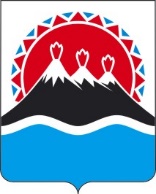 П О С Т А Н О В Л Е Н И ЕРЕГИОНАЛЬНОЙ СЛУЖБЫ ПО ТАРИФАМ И ЦЕНАМ КАМЧАТСКОГО КРАЯг. Петропавловск-КамчатскийВ соответствии с Федеральными законами от 27.07.2010 № 190-ФЗ «О теплоснабжении», от 03.08.2018 № 303-ФЗ «О внесении изменений в отдельные законодательные акты Российской Федерации о налогах и сборах», постановлением Правительства Российской Федерации от 22.10.2012 № 1075 «О ценообразовании в сфере теплоснабжения», приказами ФСТ России от 13.06.2013 № 760-э «Об утверждении Методических указаний по расчету регулируемых цен (тарифов) в сфере теплоснабжения», от 07.06.2013 № 163 «Об утверждении Регламента открытия дел об установлении регулируемых цен (тарифов) и отмене регулирования тарифов в сфере теплоснабжения», постановлением Правительства Российской Федерации от 30.04.2014 № 400 «О формировании индексов изменения размера платы граждан за коммунальные услуги в Российской Федерации», Законом Камчатского края от 27.11.2019 № 396 «О краевом бюджете на 2020 год и на плановый период 2021 и 2022 годов», постановлением Правительства Камчатского края от 19.12.2008 № 424-П «Об утверждении Положения о Региональной службе по тарифам и ценам Камчатского края», протоколом Правления Региональной службы по тарифам и ценам Камчатского края от 18.12.2019 № 45ПОСТАНОВЛЯЮ:1. Внести в приложения 2 - 5 к постановлению Региональной службы по тарифам и ценам Камчатского края от 18.12.2018 №362 «Об утверждении тарифов в сфере теплоснабжения АО «Южные электрические сети Камчатки» на территории Никольского сельского поселения Алеутского района, на 2019 -2023 годы» изменения, изложив их в редакции согласно приложениям 1 - 4 к настоящему постановлению.2. Настоящее постановление вступает в силу через десять дней после дня его официального опубликования.Приложение 1к постановлению Региональной службыпо тарифам и ценам Камчатского края от 09.12.2020 № XXX«Приложение 2к постановлению Региональной службыпо тарифам и ценам Камчатского края от 18.12.2018 № 362Экономически обоснованные тарифы на тепловую энергию, поставляемую АО «Южные электрические сети Камчатки» потребителям Никольского сельского поселения Алеутского района, на 2019 - 2023 годы** Выделяется в целях реализации пункта 6 статьи 168 Налогового кодекса Российской Федерации (часть вторая)».Приложение 2к постановлению Региональной службыпо тарифам и ценам Камчатского края от 09.12.2020 № XXX«Приложение 3к постановлению Региональной службыпо тарифам и ценам Камчатского краяот 18.12.2018 № 362Льготные тарифы на тепловую энергию, поставляемую АО «Южные электрические сети Камчатки» населению и исполнителям коммунальных услуг для населения Никольского сельского поселения Алеутского района,на 2019-2023 годы<*>  значения льготных тарифов на тепловую энергию для населения и исполнителям коммунальных услуг для населения на период 2021, 2022 и 2023 годы устанавливаются при ежегодной корректировке экономически обоснованных тарифов с учетом утвержденных индексов изменения размера вносимой гражданами платы за коммунальные услуги в среднем по субъектам Российской Федерации и предельно допустимых отклонений по отдельным муниципальным образованиям от величины указанных индексов по субъектам Российской Федерации в соответствии с Основами формирования индексов изменения размера платы граждан за коммунальные услуги в Российской Федерации, утвержденными постановлением Правительства Российской Федерации от 30 апреля 2014 г. № 400 «О формировании индексов изменения размера платы граждан за коммунальные услуги в Российской Федерации».* Выделяется в целях реализации пункта 6 статьи 168 Налогового кодекса Российской Федерации (часть вторая)».Приложение 3к постановлению Региональной службыпо тарифам и ценам Камчатского края от 09.12.2020 № XXX«Приложение 4к постановлению Региональной службыпо тарифам и ценам Камчатского краяот 18.12.2018 № 362Тарифы на теплоноситель, поставляемый АО «Южные электрические сети Камчатки» потребителям Никольского сельского поселения Алеутского района, на 2019 - 2023 годы<*>  значения льготных тарифов на теплоноситель, поставляемый населению и исполнителям коммунальных услуг для населения на период, 2021, 2022 и 2023 годов устанавливаются при ежегодной корректировке тарифов экономически обоснованных с учетом утвержденных индексов изменения размера вносимой гражданами платы за коммунальные услуги в среднем по субъектам Российской Федерации и предельно допустимых отклонений по отдельным муниципальным образованиям от величины указанных индексов по субъектам Российской Федерации в соответствии с Основами формирования индексов изменения размера платы граждан за коммунальные услуги в Российской Федерации, утвержденными постановлением Правительства Российской Федерации от 30 апреля 2014 г. № 400 «О формировании индексов изменения размера платы граждан за коммунальные услуги в Российской Федерации».* Выделяется в целях реализации пункта 6 статьи 168 Налогового кодекса Российской Федерации (часть вторая)».Приложение 4к постановлению Региональной службыпо тарифам и ценам Камчатского края от 09.12.2020 № XXX«Приложение 5к постановлению Региональной службыпо тарифам и ценам Камчатского края от 18.12.2018 № 362Тарифы на горячую воду в открытой системе теплоснабжения (горячего водоснабжение), поставляемую АО «Южные электрические сети Камчатки» потребителям Никольского сельского поселения Алеутского района, на 2019 - 2023 годы<*>  значение компонента на тепловую энергию и теплоноситель для населения и исполнителям коммунальных услуг для населения на период 2021, 2022 и 2023 годов устанавливается при ежегодной корректировке тарифов с учетом утвержденных индексов изменения размера вносимой гражданами платы за коммунальные услуги в среднем по субъектам Российской Федерации и предельно допустимых отклонений по отдельным муниципальным образованиям от величины указанных индексов по субъектам Российской Федерации в соответствии с Основами формирования индексов изменения размера платы граждан за коммунальные услуги в Российской Федерации, утвержденными постановлением Правительства Российской Федерации от 30 апреля 2014 г. № 400 «О формировании индексов изменения размера платы граждан за коммунальные услуги в Российской Федерации».* Выделяется в целях реализации пункта 6 статьи 168 Налогового кодекса Российской Федерации (часть вторая)Примечание: приказом Министерства жилищно-коммунального хозяйства и энергетики Камчатского края от 16.11.2015 № 550 утвержден норматив расхода тепловой энергии, используемой на подогрев холодной воды для предоставления коммунальной услуги по горячему водоснабжению АО «Южные электрические сети Камчатки» потребителям Никольского сельского поселения Алеутского района. В соответствии с пунктом 42 Правил предоставления коммунальных услуг собственникам и пользователям помещений в многоквартирных домах и жилых домов, утвержденных постановлением Правительства Российской Федерации от 06.05.2011 № 354, расчетная величина тарифа на горячую воду в открытой системе теплоснабжения населению и исполнителям коммунальных услуг для населения с учетом вида благоустройства составляет: ».Согласовано:Начальник отдела по регулированию тарифов на тепловую энергию Региональной службы по тарифам и ценам Камчатского края ___________/А.В. Стрельцова/Консультант отдела по регулированию тарифов в коммунальном комплексе Региональной службы по тарифам и ценам Камчатского края___________/О.Ю. Раздьяконова/Начальник организационно-правового отдела Региональной службы по тарифам и ценам Камчатского края___________/И.Н. Шишкова/[Дата регистрации]№[Номер документа]О внесении изменений в приложения 2-5 к постановлению Региональной службы по тарифам и ценам Камчатского края от 18.12.2018 №362 «Об утверждении тарифов в сфере теплоснабжения АО «Южные электрические сети Камчатки» на территории Никольского сельского поселения Алеутского района, на 2019 -2023 годы»Руководитель[горизонтальный штамп подписи 1]И.В. Лагуткина№ п/пНаименование регулируемой организацииВид тарифаГод (период)ВодаОтборный пар давлениемОтборный пар давлениемОтборный пар давлениемОтборный пар давлениемОстрый и редуцированный пар№ п/пНаименование регулируемой организацииВид тарифаГод (период)Водаот 1,2 до 2,5 кг/см2от 2,5 до 7,0 кг/см2от 7,0 до 13,0 кг/см2свыше 13,0 кг/см2Острый и редуцированный пар1.Для потребителей, в случае отсутствия дифференциации тарифов по схеме подключения*Для потребителей, в случае отсутствия дифференциации тарифов по схеме подключения*Для потребителей, в случае отсутствия дифференциации тарифов по схеме подключения*Для потребителей, в случае отсутствия дифференциации тарифов по схеме подключения*Для потребителей, в случае отсутствия дифференциации тарифов по схеме подключения*Для потребителей, в случае отсутствия дифференциации тарифов по схеме подключения*Для потребителей, в случае отсутствия дифференциации тарифов по схеме подключения*Для потребителей, в случае отсутствия дифференциации тарифов по схеме подключения*Для потребителей, в случае отсутствия дифференциации тарифов по схеме подключения*1.1АО «Южные электрические сети Камчатки»одноставочный руб./Гкал20191.2АО «Южные электрические сети Камчатки»одноставочный руб./Гкал01.01.2019 -30.06.201912 831,591.3АО «Южные электрические сети Камчатки»одноставочный руб./Гкал01.07.2019 -  31.12.201913 594,671.4АО «Южные электрические сети Камчатки»одноставочный руб./Гкал20201.5АО «Южные электрические сети Камчатки»одноставочный руб./Гкал01.01.2020 -30.06.202013 500,001.6АО «Южные электрические сети Камчатки»одноставочный руб./Гкал01.07.2020 -  31.12.202014 145,281.7АО «Южные электрические сети Камчатки»одноставочный руб./Гкал20211.8АО «Южные электрические сети Камчатки»одноставочный руб./Гкал01.01.2021 -30.06.202114 145,281.9АО «Южные электрические сети Камчатки»одноставочный руб./Гкал01.07.2021 -  31.12.202114 720,321.10АО «Южные электрические сети Камчатки»одноставочный руб./Гкал20221.11АО «Южные электрические сети Камчатки»одноставочный руб./Гкал01.01.2022 -30.06.202214 500,001.12АО «Южные электрические сети Камчатки»одноставочный руб./Гкал01.07.2022 -  31.12.202215 317,531.13АО «Южные электрические сети Камчатки»одноставочный руб./Гкал20231.14АО «Южные электрические сети Камчатки»одноставочный руб./Гкал01.01.2023 -30.06.202315 317,531.15АО «Южные электрические сети Камчатки»одноставочный руб./Гкал01.07.2023 -  31.12.202315 650,21АО «Южные электрические сети Камчатки»двухставочныйХХХХХХХАО «Южные электрические сети Камчатки»ставка за тепловую энергию, руб./ГкалАО «Южные электрические сети Камчатки»ставка за содержание тепловой мощности, тыс.руб./Гкал/ч в мес.АО «Южные электрические сети Камчатки»Население (тарифы указываются с учетом НДС)*Население (тарифы указываются с учетом НДС)*Население (тарифы указываются с учетом НДС)*Население (тарифы указываются с учетом НДС)*Население (тарифы указываются с учетом НДС)*Население (тарифы указываются с учетом НДС)*Население (тарифы указываются с учетом НДС)*Население (тарифы указываются с учетом НДС)*1.16АО «Южные электрические сети Камчатки»одноставочный руб./Гкал20191.17АО «Южные электрические сети Камчатки»одноставочный руб./Гкал01.01.2019 -30.06.201915 397,911.18АО «Южные электрические сети Камчатки»одноставочный руб./Гкал01.07.2019 -  31.12.201916 313,601.19АО «Южные электрические сети Камчатки»одноставочный руб./Гкал20201.20АО «Южные электрические сети Камчатки»одноставочный руб./Гкал01.01.2020 -30.06.202016 200,001.21АО «Южные электрические сети Камчатки»одноставочный руб./Гкал01.07.2020 -  31.12.202016 974,341.22АО «Южные электрические сети Камчатки»одноставочный руб./Гкал20211.23АО «Южные электрические сети Камчатки»одноставочный руб./Гкал01.01.2021 -30.06.202116 974,341.24АО «Южные электрические сети Камчатки»одноставочный руб./Гкал01.07.2021 -  31.12.202117 664,381.25АО «Южные электрические сети Камчатки»одноставочный руб./Гкал20221.26АО «Южные электрические сети Камчатки»одноставочный руб./Гкал01.01.2022 -30.06.202217 400,001.27АО «Южные электрические сети Камчатки»одноставочный руб./Гкал01.07.2022 -  31.12.202218 381,041.28АО «Южные электрические сети Камчатки»одноставочный руб./Гкал20231.29АО «Южные электрические сети Камчатки»одноставочный руб./Гкал01.01.2023 -30.06.202318 381,041.30АО «Южные электрические сети Камчатки»одноставочный руб./Гкал01.07.2023 -  31.12.202318 780,25АО «Южные электрические сети Камчатки»двухставочныйХХХХХХХАО «Южные электрические сети Камчатки»ставка за тепловую энергию, руб./ГкалАО «Южные электрические сети Камчатки»ставка за содержание тепловой мощности, тыс.руб./Гкал/ч в мес.№ п/пНаименование регулируемой организацииВид тарифаГод (период)ВодаОтборный пар давлениемОтборный пар давлениемОтборный пар давлениемОтборный пар давлениемОстрый и редуцированный пар№ п/пНаименование регулируемой организацииВид тарифаГод (период)Водаот 1,2 до 2,5 кг/см2от 2,5 до 7,0 кг/см2от 7,0 до 13,0 кг/см2свыше 13,0 кг/см2Острый и редуцированный пар1.Для потребителей, в случае отсутствия дифференциации тарифовпо схеме подключенияДля потребителей, в случае отсутствия дифференциации тарифовпо схеме подключенияДля потребителей, в случае отсутствия дифференциации тарифовпо схеме подключенияДля потребителей, в случае отсутствия дифференциации тарифовпо схеме подключенияДля потребителей, в случае отсутствия дифференциации тарифовпо схеме подключенияДля потребителей, в случае отсутствия дифференциации тарифовпо схеме подключенияДля потребителей, в случае отсутствия дифференциации тарифовпо схеме подключенияДля потребителей, в случае отсутствия дифференциации тарифовпо схеме подключенияДля потребителей, в случае отсутствия дифференциации тарифовпо схеме подключенияАО «Южные электрические сети Камчатки»одноставочный руб./ГкалАО «Южные электрические сети Камчатки»двухставочныйХХХХХХХАО «Южные электрические сети Камчатки»ставка за тепловую энергию, руб./ГкалАО «Южные электрические сети Камчатки»ставка за содержание тепловой мощности, тыс.руб./Гкал/ч в мес.АО «Южные электрические сети Камчатки»Население (тарифы указываются с учетом НДС)*Население (тарифы указываются с учетом НДС)*Население (тарифы указываются с учетом НДС)*Население (тарифы указываются с учетом НДС)*Население (тарифы указываются с учетом НДС)*Население (тарифы указываются с учетом НДС)*Население (тарифы указываются с учетом НДС)*Население (тарифы указываются с учетом НДС)*1.1АО «Южные электрические сети Камчатки»одноставочный руб./Гкал20191.2АО «Южные электрические сети Камчатки»одноставочный руб./Гкал01.01.2019 -30.06.20192 277,971.3АО «Южные электрические сети Камчатки»одноставочный руб./Гкал01.07.2019 -  31.12.20192 333,001.4АО «Южные электрические сети Камчатки»одноставочный руб./Гкал20201.5АО «Южные электрические сети Камчатки»одноставочный руб./Гкал01.01.2020 -30.06.20202 333,001.6АО «Южные электрические сети Камчатки»одноставочный руб./Гкал01.07.2020 -  31.12.20202 403,001.7АО «Южные электрические сети Камчатки»одноставочный руб./Гкал20211.8АО «Южные электрические сети Камчатки»одноставочный руб./Гкал01.01.2021 -30.06.2021<*>1.9АО «Южные электрические сети Камчатки»одноставочный руб./Гкал01.07.2021 -  31.12.2021<*>1.10АО «Южные электрические сети Камчатки»одноставочный руб./Гкал20221.11АО «Южные электрические сети Камчатки»одноставочный руб./Гкал01.01.2022 -30.06.2022<*>1.12АО «Южные электрические сети Камчатки»одноставочный руб./Гкал01.07.2022 -  31.12.2022<*>1.13АО «Южные электрические сети Камчатки»одноставочный руб./Гкал20231.14АО «Южные электрические сети Камчатки»одноставочный руб./Гкал01.01.2023 -30.06.2023<*>1.15АО «Южные электрические сети Камчатки»одноставочный руб./Гкал01.07.2023 -  31.12.2023<*>АО «Южные электрические сети Камчатки»двухставочныйХХХХХХХАО «Южные электрические сети Камчатки»ставка за тепловую энергию, руб./ГкалАО «Южные электрические сети Камчатки»ставка за содержание тепловой мощности, тыс.руб./Гкал/ч в мес.№ п/пНаименование регулируемой организацииВид тарифаГод (период)Вид теплоносителяВид теплоносителя№ п/пНаименование регулируемой организацииВид тарифаГод (период)ВодаПар1.Экономически обоснованный тариф для прочих потребителей(тарифы указываются без НДС)Экономически обоснованный тариф для прочих потребителей(тарифы указываются без НДС)Экономически обоснованный тариф для прочих потребителей(тарифы указываются без НДС)Экономически обоснованный тариф для прочих потребителей(тарифы указываются без НДС)Экономически обоснованный тариф для прочих потребителей(тарифы указываются без НДС)1.1АО «Южные электрические сети Камчатки»одноставочный руб./куб.м01.01.2019 -30.06.2019128,901.2АО «Южные электрические сети Камчатки»одноставочный руб./куб.м01.07.2019 -  31.12.201978,901.3АО «Южные электрические сети Камчатки»одноставочный руб./куб.м01.01.2020 -30.06.202078,901.4АО «Южные электрические сети Камчатки»одноставочный руб./куб.м01.07.2020 -  31.12.2020167,301.5АО «Южные электрические сети Камчатки»одноставочный руб./куб.м01.01.2021 -30.06.2021167,301.6АО «Южные электрические сети Камчатки»одноставочный руб./куб.м01.07.2021 -  31.12.2021179,981.7АО «Южные электрические сети Камчатки»одноставочный руб./куб.м01.01.2022 -30.06.2022179,981.8АО «Южные электрические сети Камчатки»одноставочный руб./куб.м01.07.2022 -  31.12.2022187,871.9АО «Южные электрические сети Камчатки»одноставочный руб./куб.м01.01.2023 -30.06.2023187,871.10АО «Южные электрические сети Камчатки»одноставочный руб./куб.м01.07.2023 -  31.12.2023192,602.Экономически обоснованный тариф для населения (тарифы указываются с НДС)*Экономически обоснованный тариф для населения (тарифы указываются с НДС)*Экономически обоснованный тариф для населения (тарифы указываются с НДС)*Экономически обоснованный тариф для населения (тарифы указываются с НДС)*Экономически обоснованный тариф для населения (тарифы указываются с НДС)*2.1АО «Южные электрические сети Камчатки»одноставочный руб./куб.м01.01.2019 -30.06.2019154,682.2АО «Южные электрические сети Камчатки»одноставочный руб./куб.м01.07.2019 -  31.12.201994,682.3АО «Южные электрические сети Камчатки»одноставочный руб./куб.м01.01.2020 -30.06.202094,682.4АО «Южные электрические сети Камчатки»одноставочный руб./куб.м01.07.2020 -  31.12.2020200,762.5АО «Южные электрические сети Камчатки»одноставочный руб./куб.м01.01.2021 -30.06.2021200,762.6АО «Южные электрические сети Камчатки»одноставочный руб./куб.м01.07.2021 -  31.12.2021215,982.7АО «Южные электрические сети Камчатки»одноставочный руб./куб.м01.01.2022 -30.06.2022215,982.8АО «Южные электрические сети Камчатки»одноставочный руб./куб.м01.07.2022 -  31.12.2022225,442.9АО «Южные электрические сети Камчатки»одноставочный руб./куб.м01.01.2023 -30.06.2023225,442.10АО «Южные электрические сети Камчатки»одноставочный руб./куб.м01.07.2023 -  31.12.2023231,123.Льготный (сниженный) тариф для населения и исполнителей коммунальных услуг(тарифы указываются с учетом НДС)*Льготный (сниженный) тариф для населения и исполнителей коммунальных услуг(тарифы указываются с учетом НДС)*Льготный (сниженный) тариф для населения и исполнителей коммунальных услуг(тарифы указываются с учетом НДС)*Льготный (сниженный) тариф для населения и исполнителей коммунальных услуг(тарифы указываются с учетом НДС)*Льготный (сниженный) тариф для населения и исполнителей коммунальных услуг(тарифы указываются с учетом НДС)*3.1АО «Южные электрические сети Камчатки»одноставочный руб./куб.м01.01.2019 -30.06.201990,003.2АО «Южные электрические сети Камчатки»одноставочный руб./куб.м01.07.2019 -  31.12.201990,003.3АО «Южные электрические сети Камчатки»одноставочный руб./куб.м01.01.2020 -30.06.202090,003.4АО «Южные электрические сети Камчатки»одноставочный руб./куб.м01.07.2020 -  31.12.202090,003.5АО «Южные электрические сети Камчатки»одноставочный руб./куб.м01.01.2021 -30.06.2021<*>3.6АО «Южные электрические сети Камчатки»одноставочный руб./куб.м01.07.2021 -  31.12.2021<*>3.7АО «Южные электрические сети Камчатки»одноставочный руб./куб.м01.01.2022 -30.06.2022<*>3.8АО «Южные электрические сети Камчатки»одноставочный руб./куб.м01.07.2022 -  31.12.2022<*>3.9АО «Южные электрические сети Камчатки»одноставочный руб./куб.м01.01.2023 -30.06.2023<*>3.10АО «Южные электрические сети Камчатки»одноставочный руб./куб.м01.07.2023 -31.12.2023<*>№ п/пНаименование регулируемой организацииНаименование регулируемой организацииГод (период)Компонент на теплоноситель, руб./куб.мКомпонент на тепловую энергиюКомпонент на тепловую энергиюКомпонент на тепловую энергию№ п/пНаименование регулируемой организацииНаименование регулируемой организацииГод (период)Компонент на теплоноситель, руб./куб.мОдноставочный тариф, руб./ГкалДвухставочный тарифДвухставочный тариф№ п/пНаименование регулируемой организацииНаименование регулируемой организацииГод (период)Компонент на теплоноситель, руб./куб.мОдноставочный тариф, руб./ГкалСтавка за мощность, тыс. руб./Гкал/час в мес.Ставка за тепловую энергию, руб./Гкал1.Экономически обоснованный тариф для прочих потребителей
(тарифы указываются без НДС)Экономически обоснованный тариф для прочих потребителей
(тарифы указываются без НДС)Экономически обоснованный тариф для прочих потребителей
(тарифы указываются без НДС)Экономически обоснованный тариф для прочих потребителей
(тарифы указываются без НДС)Экономически обоснованный тариф для прочих потребителей
(тарифы указываются без НДС)Экономически обоснованный тариф для прочих потребителей
(тарифы указываются без НДС)Экономически обоснованный тариф для прочих потребителей
(тарифы указываются без НДС)1.1АО «Южные электрические сети Камчатки»АО «Южные электрические сети Камчатки»01.01.2019 -30.06.2019128,9012 831,591.2АО «Южные электрические сети Камчатки»АО «Южные электрические сети Камчатки»01.07.2019 -  31.12.201978,9013 594,671.3АО «Южные электрические сети Камчатки»АО «Южные электрические сети Камчатки»01.01.2020 -30.06.202078,9013 500,001.4АО «Южные электрические сети Камчатки»АО «Южные электрические сети Камчатки»01.07.2020 -  31.12.2020167,3014 145,281.5АО «Южные электрические сети Камчатки»АО «Южные электрические сети Камчатки»01.01.2021 -30.06.2021167,3014 145,281.6АО «Южные электрические сети Камчатки»АО «Южные электрические сети Камчатки»01.07.2021 -  31.12.2021179,9814 720,321.7АО «Южные электрические сети Камчатки»АО «Южные электрические сети Камчатки»01.01.2022 -30.06.2022179,9814 500,001.8АО «Южные электрические сети Камчатки»АО «Южные электрические сети Камчатки»01.07.2022 -  31.12.2022187,87815 317,531.9АО «Южные электрические сети Камчатки»АО «Южные электрические сети Камчатки»01.01.2023 -30.06.2023187,8715 317,531.10АО «Южные электрические сети Камчатки»АО «Южные электрические сети Камчатки»01.07.2023 -  31.12.2023192,6015 650,212.Экономически обоснованный тариф для населения (тарифы указываются с НДС)*Экономически обоснованный тариф для населения (тарифы указываются с НДС)*Экономически обоснованный тариф для населения (тарифы указываются с НДС)*Экономически обоснованный тариф для населения (тарифы указываются с НДС)*Экономически обоснованный тариф для населения (тарифы указываются с НДС)*Экономически обоснованный тариф для населения (тарифы указываются с НДС)*Экономически обоснованный тариф для населения (тарифы указываются с НДС)*2.1АО «Южные электрические сети Камчатки»АО «Южные электрические сети Камчатки»01.01.2019 -30.06.2019154,6815 397,912.2АО «Южные электрические сети Камчатки»АО «Южные электрические сети Камчатки»01.07.2019 -  31.12.201994,6816 313,602.3АО «Южные электрические сети Камчатки»АО «Южные электрические сети Камчатки»01.01.2020 -30.06.202094,6816 200,002.4АО «Южные электрические сети Камчатки»АО «Южные электрические сети Камчатки»01.07.2020 -  31.12.2020200,7616 974,342.5АО «Южные электрические сети Камчатки»АО «Южные электрические сети Камчатки»01.01.2021 -30.06.2021200,7616 974,342.6АО «Южные электрические сети Камчатки»АО «Южные электрические сети Камчатки»01.07.2021 -  31.12.2021215,9817 664,382.7АО «Южные электрические сети Камчатки»АО «Южные электрические сети Камчатки»01.01.2022 -30.06.2022215,9817 400,002.8АО «Южные электрические сети Камчатки»АО «Южные электрические сети Камчатки»01.07.2022 -  31.12.2022225,4418 381,042.9АО «Южные электрические сети Камчатки»АО «Южные электрические сети Камчатки»01.01.2023 -30.06.2023225,4418 381,042.10АО «Южные электрические сети Камчатки»АО «Южные электрические сети Камчатки»01.07.2023 -  31.12.2023231,1218 780,253.3.Льготный (сниженный) тариф для населения и исполнителей коммунальных услуг
(тарифы указываются с учетом НДС)*Льготный (сниженный) тариф для населения и исполнителей коммунальных услуг
(тарифы указываются с учетом НДС)*Льготный (сниженный) тариф для населения и исполнителей коммунальных услуг
(тарифы указываются с учетом НДС)*Льготный (сниженный) тариф для населения и исполнителей коммунальных услуг
(тарифы указываются с учетом НДС)*Льготный (сниженный) тариф для населения и исполнителей коммунальных услуг
(тарифы указываются с учетом НДС)*Льготный (сниженный) тариф для населения и исполнителей коммунальных услуг
(тарифы указываются с учетом НДС)*3.13.1АО «Южные электрические сети Камчатки»01.01.2019 -30.06.201990,002 277,973.23.2АО «Южные электрические сети Камчатки»01.07.2019 -  31.12.201990,002 333,003.33.301.01.2020 -30.06.202090,002 333,003.43.401.07.2020 -  31.12.202090,002 403,003.53.501.01.2021 -30.06.2021<*><*>3.63.601.07.2021 -  31.12.2021<*><*>3.73.701.01.2022 -30.06.2022<*><*>3.83.801.07.2022 -  31.12.2022<*><*>3.93.901.01.2023 -30.06.2023<*><*>3.103.1001.07.2023 -  31.12.2023<*><*>Тип благоустройстваНорматив расхода тепловой энергии, Гкал на 1 куб.м.Расчетный тариф на горячую воду,руб./куб. метр01.01.2019 -30.06.201901.01.2019 -30.06.201901.01.2019 -30.06.2019С изолированными стояками, с полотенцесушителями0,0608228,5001.07.2019 -31.12.201901.07.2019 -31.12.201901.07.2019 -31.12.2019С изолированными стояками, с полотенцесушителями0,0608231,8501.01.2020 -30.06.202001.01.2020 -30.06.202001.01.2020 -30.06.2020С изолированными стояками, с полотенцесушителями0,0608231,8501.07.2020 -31.12.202001.07.2020 -31.12.202001.07.2020 -31.12.2020С изолированными стояками, с полотенцесушителями0,0608236,1001.01.2021 -30.06.202101.01.2021 -30.06.202101.01.2021 -30.06.2021С изолированными стояками, с полотенцесушителями0,0608-01.07.2021 -31.12.202101.07.2021 -31.12.202101.07.2021 -31.12.2021С изолированными стояками, с полотенцесушителями0,0608-01.01.2022 -30.06.202201.01.2022 -30.06.202201.01.2022 -30.06.2022С изолированными стояками, с полотенцесушителями0,0608-01.07.2022 -31.12.202201.07.2022 -31.12.202201.07.2022 -31.12.2022С изолированными стояками, с полотенцесушителями0,0608-01.01.2023 -30.06.202301.01.2023 -30.06.202301.01.2023 -30.06.2023С изолированными стояками, с полотенцесушителями0,0608-01.07.2023 -31.12.202301.07.2023 -31.12.202301.07.2023 -31.12.2023С изолированными стояками, с полотенцесушителями0,0608-